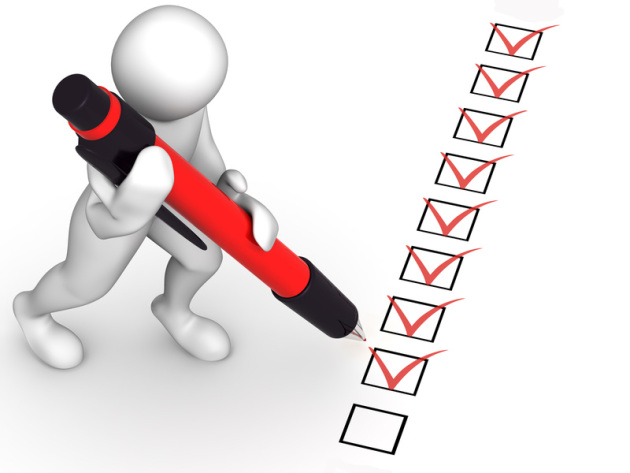 Бібліотека очима користувачаСоціологічне дослідженняМежівська районна бібліотекаЮнацька кафедра Бібліотека очима користувачаАктуальність дослідження була зумовлена  необхідністю довести, що  задоволення інформаційних потреб користувачів залежить від багатьох чинників, а саме: формування та організація бібліотечних фондів, повноти та якості основних бібліотечних, а також інформаційно-комп’ютерних послуг бібліотеки, якості та комфортності обслуговування користувачів.Мета дослідження: вивчення думки користувачів про бібліотечно-інформаційні послуги; розширення уявлень про соціальні та професійні характеристики користувачів, мотиви їхніх звернень до бібліотеки; визначення шляхів удосконалення бібліотечно-інформаційного обслуговування;  вивчення якості, комфортності обслуговування; оцінка роботи бібліотеки, а також окреслення пріоритетів розвитку бібліотеки на майбутнє.Завдання дослідження: вивчення комплексу основних бібліотечних  та інформаційно-комп’ютерних послуг бібліотеки; якості  та комфортності обслуговування за різними показниками; загальна оцінка роботи бібліотеки користувачами; вивчення їх зауважень та пропозицій щодо роботи  в цілому та за окремими напрямками  роботи; частота та мотиви звернення різних категорій користувачів до бібліотеки.Учасниками дослідження стали 45 респондентів.Метод дослідження: анкетне опитування.Шановний читачу!Просимо Вас взяти участь у соціологічному дослідженні  «Бібліотека очима користувача».Ваші відповіді і побажання допоможуть визначити перспективні напрямки, форми і методи подальшого удосконалення роботи бібліотеки.Заповнюючи анкету, підкресліть обраний варіант відповіді, допишіть Вашу відповідь, визначте за ступенем значущості –  1, 2, 3, 4…Заздалегідь вдячні Вам за допомогу у виявленні  читацької думки.АнкетаІ.  Комплекс основних бібліотечних послуг1.  Якими формами бібліотечно-інформаційних послуг Ви користуєтесь найчастіше?отримання літератури з фонду абонемента;отримання літератури в читальному залі;консультаційна допомога в пошуку та виборі джерел інформації;відвідування масових заходів;інше (що саме?)………………………………………………………..............	…………………………………………………………………………………...2.    З яких галузей знань Ви найчастіше запитуєте літературу?           ………………………………………………………………………………….3.   Чи користуєтесь Ви послугами Інтернет-центру? Так                                     Ні4. Якими каталогами Ви найчастіше користуєтесь для  пошуку   необхідної   інформації?алфавітним;систематичним;краєзнавчим;картотекою статей;іншими (якими саме?)……………………………………………………….5.   Чи потребуєте Ви допомоги бібліотечного фахівця при користуванні   каталогами?      Так                                                            Ні6.    Чи задовольняє Ваші інформаційні потреби фонд бібліотеки?Так                                                          Ні   7.  Якому джерелу інформації  Ви надали б перевагу?традиційному (книга);інноваційному (Інтернет);книга + Інтернет. 8.   Ваші побажання щодо комплектування бібліотеки періодичними   виданнями…………………………………………………………………………...9.   Використання комп’ютерних та Інтернет - технологій:пошук інформації в мережі Інтернет;користування електронною поштою;набір тексту з навчальною, освітньою метою;сканування, роздрукування та редагування текстів, графічних зображень;запис інформації на компакт-диски;інше (що саме?)………………………………………………………...........II. Комплекс інформаційно-комп’ютерних послугЧи користуєтесь Ви сайтом бібліотеки?Так                                                             НіДайте  Вашу оцінку сайту бібліотеки:відмінно            добрезадовільнонезадовільноЯку інформацію з сайту бібліотеки Ви використовуєте?дізнаюсь про роботу бібліотеки, її послуги, заходи;користуюсь послугами віртуальної довідки;використовую для переходу на сайти інших бібліотек.4.  Що Ви знаєте про соціальні мережі Інтернету?не ознайомлений; знаю, але не користуюсь;користуюсь зрідка;активно користуюсь.5. Якою саме соціальною мережею Інтернету Ви користуєтесь?mail.ru;vkontakte.ruprofeo;                                  Faсebook;odnoklassniki.ru;youtube.com;                    іншою (якою саме?)…………………………………………………...........6.Чи знаєте Ви про існування міжнародних проектів розвитку бібліотек?  Програми «Бібліоміст»                                               - Так         -  НіМФ «Відродження» Посольства США  в Україні    - Так        -  Ні7.Чи  наявна у Вашій бібліотеці інформація про співпрацю бібліотеки з органами  державної влади ?    ТакНі  8.  Чи бажали б Ви користуватися в бібліотеці можливостями доступу до  інформації про діяльність органів державної влади?ТакНі  9.  Якщо  «так», то з якою метою? пошук інформації про діяльність Верховної Ради України;пошук інформації про діяльність Кабінету Міністрів України;пошук інформації про діяльність Адміністрації Президента України;пошук інформації про діяльність міністерств і відомств;пошук інформації про діяльність органів місцевої влади.IІІ. Якість, комфортність обслуговування1. Чим Вас приваблює бібліотека? (Зазначте за ступенем значущості)повнота та актуальність фонду;наявність якісного довідково-бібліографічного апарату, новітніх             пошукових систем; можливість отримати необхідну інформацію з мережі Інтернет;оперативність та якість обслуговування;репертуар масових заходів (конференції, презентації, виставки);професійність бібліотечних працівників;культура обслуговування;сервіс та умови обслуговування;інше ………………………………………………………………………..2. Визначте стан комфортності бібліотекитериторіальне розміщення (зручне, незручне);режим роботи (зручний, незручний);зручність читацьких місць………………………………………………….освітлення(задовільне, незадовільне);оформлення  інтер’єру………………………………………………………температура, вентиляція (задовільна, незадовільна);чистота, порядок, затишок…………………………………………………ІV.  Оцінка роботи бібліотеки в цілому та пріоритети її розвитку на майбутнє1.Дайте загальну оцінку роботи бібліотеки:відміннодобрезадовільнонезадовільно  2. Висловіть Ваші зауваження та пропозиції щодо поліпшення роботи  бібліотеки:……………………………………………………….....................3.   В якому напрямі, на Вашу думку, має розвиватися бібліотека?традиційний центр збереження документів;комплексний бібліотечно-інформаційний центр;електронно-інформаційний центр;інше бачення……………………………………………………………...Надайте, будь ласка, інформацію про себе:1. Якими бібліотеками селища  Ви користуєтесь?    (Підкресліть)бібліотека учбового закладу;центральна районна бібліотека;центральна районна бібліотека для дітей;2.Як давно Ви користуєтесь послугами цієї бібліотеки ?менше 1 року;                                                   від 1 до 3 років;від 3 до 10 років;більше 10 років.3.Що вплинуло на обрання Вами саме цієї бібліотеки?розміщення в зручному місці;зручний режим роботи;затишне приміщення;влаштовує фонд;оперативне обслуговування;можливість отримати необхідну інформацію;культура обслуговування;професіоналізм бібліотекарів;можливість цікаво провести вільний час;інше (що саме?)…………………………………………………….............4.Основні мотиви Вашого звернення до бібліотекинавчання;самоосвіта;наукова праця;виробнича, комерційна діяльність;громадська діяльність;отримання інформації про нову літературу;інтерес до ресурсів мережі Інтернет;цілеспрямоване звернення  до певної книги, газети, журналу, теми, автора, твору;проведення дозвілля.5.Як часто Ви відвідуєте бібліотеку?один-два рази на місяць;щотижня;щомісяця;кілька разів на рік.  6.Скільки часу Ви приділяєте читанню?читаю декілька годин на день;читаю кожного дня хоч потроху;читаю не кожного дня, а тоді коли з’являється щось цікаве;читаю під час підготовки до іспиту, екзамену.Дякуємо за участь в анкетуванні!Аналіз анкет:У процесі дослідження було проаналізовано склад користувачів бібліотеки; визначено коло їх інформаційних запитів і ступінь задоволеності бібліотечним обслуговуванням; вивчено попит на літературу з різноманітних галузей знань та їх думку щодо напрямку, в якому в подальшому має розвиватися бібліотека.Склад респондентів дозволяє скласти уявлення про читацьку аудиторію сучасної книгозбірні. Це - студенти(25,7%); педагоги(13,2%); учні старших класів шкіл райцентру(61,1%). Щомісяця бібліотеку відвідують 34,0% респондентів; один - два рази на місяць –  26,8%, кілька разів на рік – 39,2%.Серед мотивів відвідування бібліотеки основними є: цілеспрямоване звернення до певної книги, газети, журналу, теми, автора, твору (цей мотив вказали 53,0% респондентів); навчання – 20,2%; самоосвіта – 22,7%;  Інтерес до ресурсів мережі Інтернет вказали 17,7% респондентів;  для 17,9% основним мотивом звернення є отримання інформації про нову літературу. Оскільки бібліотека, особливо в сільській місцевості, виконує ще і дозвіллєву функцію, 13,1% респондентів вказали основним саме  цей  мотив.Показовим є і читацький стаж. Максимальна кількість респондентів (37,3%) відвідують бібліотеку понад 10 років; від 3 до 10 років – 33,1%; від 1 до 3 років – 20,2%. Найменшу кількість респондентів (9,4%) складають ті користувачі, читацький стаж яких менше 1 року.На питання «З яких галузей знань Ви найчастіше запитуєте літературу?» відповіді респондентів були розподілені наступним чином:Художня література, в т. ч. пригоди та фантастика – 88,9%;Економіка та фінанси, бухгалтерський облік, менеджмент – 53,9%;Основи комп’ютерної грамотності, Інтернет – технології - 41,9%;Культура та мистецтво – 38,5%;Історія, історичні науки – 31,9%;Психологія та педагогіка, в т. ч. дитяча – 29,4%;Література з різних галузей медицини – 23,6%;Екологія, захист навколишнього середовища – 17,5%;Дозвілля, хобі, рукоділля – 15,9%.У районній бібліотеці працює Інтернет-центр, який відвідує 56,8% респондентів.Задоволення інформаційних потреб користувачів  є основним завданням бібліотеки.  Як показало анкетування, користувачі майже повністю задовольняють свої потреби, використовуючи бібліотечні фонди.У процесі анкетування важливо було виявити, наскільки задоволені користувачі інформаційно-бібліотечними послугами. Основним інструментом для орієнтації в масиві інформаційних ресурсів бібліотеки є каталоги – причому найчастіше користувачі звертаються до краєзнавчого (30,7%),   алфавітного (23,5%) та систематичного (28,5%) каталогів, потім картотеки статей  (17,3%) респондентів.Визначення ступеня володіння навичками роботи з каталогами свідчить, що 35,6% респондентів при користування ними потребують допомоги бібліотечного фахівця; мають навички роботи з каталогами  64,4% користувачів.Головним чинником успішної роботи сучасної книгозбірні є інформатизація бібліотеки, зростання обсягу віртуального  обслуговування користувачів.  Тому серед інших завдань дослідження важливими були також вивчення попиту на комп`ютерні послуги, забезпеченість електронними ресурсами, якість сайту бібліотеки. Найчастіше відвідувачі заходять на сайт, щоб дізнатися про роботу бібліотеки, її послуги, заходи (65,9%), використовують послуги віртуальної довідки  (4,6%).    Загалом  сайт бібліотеки було оцінено так: відмінно – 46,4%,  добре – 36,2%, задовільно – 17,4%.Щодо користування соціальними мережами Інтернету серед активних користувачів  найбільш популярними є  Vkontakte.ru (32,0%);  Odnoklassniki.com  (25,7%); mail.ru (18,1%); Facebook (13%); Youtube.com           (11,2%).У ході дослідження з`ясовувався рівень обізнаності користувачів бібліотеки  щодо існування міжнародних проектів розвитку бібліотек, наявності в них інформації про співпрацю з органами державної влади, можливості доступу до інформації про діяльність законодавчих та виконавчих органів влади, а саме:  91,2%  анкетованих обізнані  з діяльністю програми «Бібліоміст», завдяки якій бібліотека безкоштовно отримала комп`ютерну техніку та ліцензійне програмне забезпечення до неї; 28,5% обізнані з діяльністю МФ «Відродження» Посольства США в Україні. Аналіз анкет показав також, що 90,5%  користувачів відмітили, що інформація про співпрацю бібліотеки та органів влади наявна в бібліотеці; 9,5%  відповіли, що не знають або не цікавилися цим питанням. Бажають користуватися в бібліотеці можливістю доступу до інформації про діяльність органів державної влади  з метою: пошуку інформації про діяльність Верховної Ради України(26,1%), Кабінету Міністрів (16,7%), Адміністрації Президента України (27,5%), діяльність міністерств і відомств (23,5%), органів місцевої влади (31,9%) респондентів.Важливими в обслуговуванні користувачів бібліотеки є якість та комфортність, що впливає на загальне уявлення користувачів про заклад культури. В рейтингу привабливості на першому місці – культура обслуговування, яку відмітили 71,0%  респондентів; на другому –  професійність бібліотечних фахівців  (49,0%);  третьому та четвертому – сервіс та умови (44,7%), оперативність та якість обслуговування (43,8%). Загалом, якість та комфортність обслуговування в бібліотеці  користувачами були оцінені досить високо.Визнаючи стан комфортності бібліотек, користувачі  звертають увагу на чистоту, порядок, затишок (89,3% респондентів),  зручний режим роботи  (78,4%), оформлення інтер’єру  (75,5%). В цілому роботу книгозбірень оцінили на «відмінно» 50,3% респондентів,  оцінку «добре» поставили –33,2%, «задовільно» – 16,5%.         Думка користувачів щодо шляхів  розвитку  бібліотеки  дуже важлива для оптимізації функціонування закладу. Більшість респондентів вважають, що бібліотека повинна розвиватися як комплексний бібліотечний центр у поєднанні  традиційних та комп`ютерних технологій.Висновки та рекомендації: 	Проведене дослідження показало, що фонди районної бібліотеки  на 45% задовольняють потреби користувачів. 55% користувачів надали б перевагу Інтернету як джерелу інформації.Відповіді користувачів націлюють на розширення репертуару періодичних видань, особливо з правової , природничо-наукової, технічної тематики. На першому місці – видача періодики з читального залу.Дані дослідження свідчать про великий відсоток користувачів, які заходять на бібліотечні сайти, особливо це стосується сайту районної бібліотеки. Більш активно користувачі обізнані з послугами соціальних мереж і активно користуються ними. В цілому робота бібліотек оцінена як «добра» (50%).Для успішної діяльності районній  бібліотеці необхідно активніше співпрацювати з органами влади, громадськими організаціями.Відповідно до прийнятих державних, обласних та районних програм поповнення бібліотечних фондів, здійснювати  регулярний контроль за кількісним та якісним комплектуванням книгозбірень, в т. ч. документами  на нетрадиційних носіях інформації, електронних видань.Формувати в сприятливі умови для популяризації книги, читання, знань, особливо серед молоді, створювати умови для підвищення читацької активності, рівня культурної компетентності користувачів.Підвищити ефективність використання документів, що є в наявності в бібліотеках.Бібліотекам району впроваджувати в роботу сучасні комп`ютерні технології, активно використовувати їх для обслуговування користувачів, розширяти репертуар інформаційно-комп`ютерних послуг; посилити рекламу сайтів та регулярно поповнювати веб-ресурси книгозбірень.Активізувати роботу книгозбірень щодо поінформованості користувачів про діяльність міжнародних проектів розвитку бібліотек, співпрацю бібліотеки з органами державної влади; створити умови для доступу користувачів до інформації про діяльність органів державної влади.В подальшій роботі бібліотеки враховувати зауваження та пропозиції користувачів щодо поліпшення роботи закладу.Провідний бібліотекар юнацької кафедри Межівської районної бібліотеки О.І.Канівець